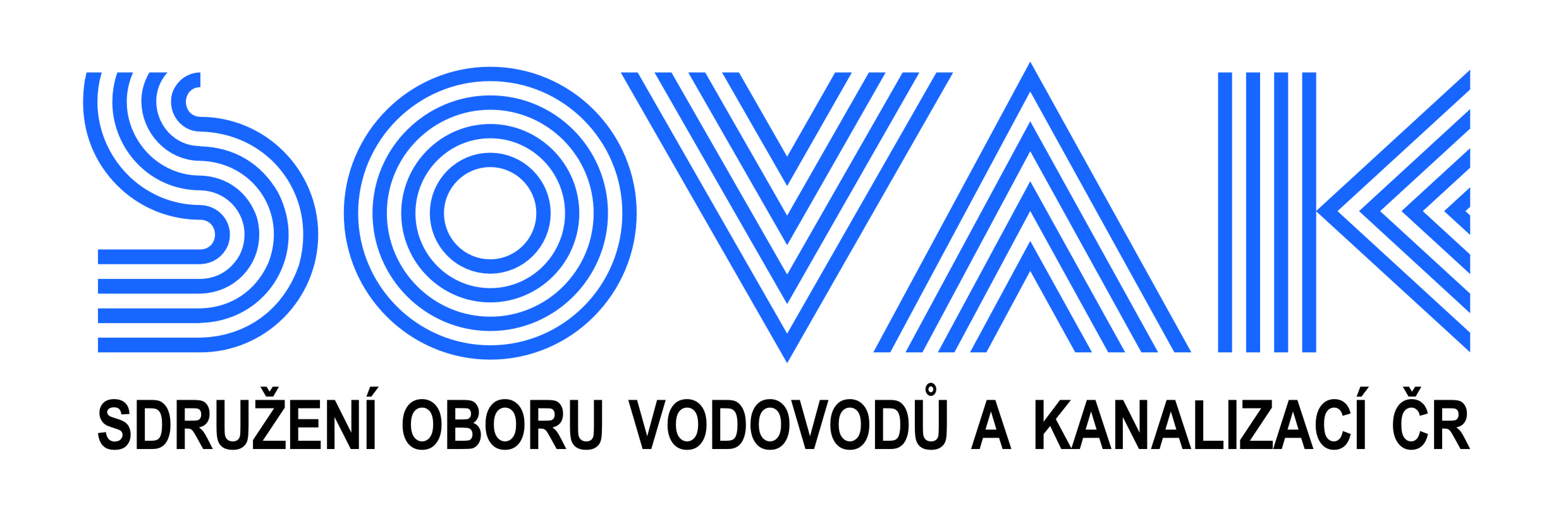 Vás zve na seminář:Novela vyhlášky č. 428/2001 Sb.k zákonu č.274/2001 Sb., o vodovodech a kanalizacích, který se uskuteční dne 26. 2. 2014 od 9:30 hod.v konferenčním sále č. 319, Novotného lávka 5, Praha 1Program9:00                Prezentace účastníků 9:30                Zahájení semináře9:40                Novela  vyhlášky č. 428/2001 Sb., k zákonu  č. 274/2001 Sb.,  o vodovodech a                         kanalizacích Sb.                       Ing. Vladimír Chaloupka, MZe11:00 -11,20   přestávka11:20              Změny  příloh  vyhlášky č. 428/2001 Sb.                       Ing. Karel Frank12:00              Aplikace změn vyhlášky č. 428/2001 Sb.                                      JUDr. Ludmila Žaludová, Pražské vodovody a kanalizace, a.s.                       Ing. Pavel Peroutka, Energie AG, a.s.13:00              Diskuse, závěr13:30              ObčerstveníÚčastníci semináře obdrží novelizovanou vyhlášku č.428/2001 Sb. v platném znění.V případě zájmu o účast vyplňte, prosím, následující přihlášku a zašlete ji nejpozději do 20. 2. 2014na některý z níže uvedených kontaktů:adresa: SOVAK ČR, Novotného lávka 5, 116 68 Praha 1fax: 221 082 646e-mail: fridrichova@sovak.cz Poplatek za účast na semináři je pro členy SOVAK ČR 847,- Kč (včetně 21 % DPH), pro ostatní účastníky 1 210,- Kč (včetně 21 % DPH), v případě platby na místě konání semináře je účtován příplatek za administrativu 605,- Kč (včetně 21% DPH) každému účastníkovi semináře. V ceně vložného je podkladový materiál k obsahu semináře a drobné občerstvení.Storno účasti je možné provést nejpozději 7 kalendářních dnů před konáním akce, v případě neúčasti se vložné nevrací.Závazná přihláškana seminářNovela vyhlášky č.428/2001 Sb.dne 26. 2. 2014Jméno ……………………………………………………………………………………………….Jméno ……………………………………………………………………………………………….Firma ………………………………………………………………………………………………..Kontakt (adresa, telefon, e-mail) ………………………………………………………………………………………………………………………………………………………………………………………………………………Společnost   JE  /  NENÍ   členem SOVAK ČR  (nehodící se  škrtněte)Datum                                                                              Razítko a podpis………………………………………………………………………………………………………………...Potvrzení o platběPotvrzujeme, že dne ……………………byl  uhrazen účastnický poplatek …………………… Kč (včetně 21 % DPH) za účastníka z našeho účtu č………………………….……….IČO………………………………..DIČ…………………Za účastníka …………………………………………………………………………………………………………………………………………………………………………………………………….                   ………………………………………………………………………………………………….celkem………………………..   Kč                   ve prospěch účtu č. 2127002504/0600, var. symbol  3                                                                                 IČO  60456116                       DIČ   CZ 60456116Datum:                                                                     Razítko a podpis: 